ŠILUTĖS LOPŠELIS-DARŽELIS „RAUDONKEPURAITĖ“DIREKTORIUSĮSAKYMASDĖL PASIRENGIMO DIEGTI ATNAUJINTĄ UGDYMO TURINĮ, UGDYMO TURINIO ATNAUJINIMO (UTA) ĮGYVENDINIMO BEI KOORDINAVIMO DARBO GRUPĖS SUDARYMO 2022 m. gruodžio    d. Nr. V(1.3.E)-ŠilutėVadovaudamasi Lietuvos Respublikos švietimo, mokslo ir sporto ministro 2022 m. Lapkričio 28 d. įsakymu Nr. V-1879 „Dėl švietimo, mokslo ir sporto ministro 2013 m. Lapkričio 21 d. Įsakymo nr. V-1106 „dėl priešmokyklinio ugdymo tvarkos aprašo patvirtinimo“ pakeitimo“ bei NŠA 2020 m. projektu „Skaitmeninio ugdymo turinio kūrimas ir diegimas“, siekdama užtikrinti sklandų atnaujinto ugdymo turinio įgyvendinimą įstaigoje, teikti informaciją bendruomenei, palaikyti ryšius su socialiniais partneriais ir kitomis šiame procese veikiančiomis institucijomis: 1. S u d a r a u Šilutės lopšelio-darželio „Raudonkepuraitė“ pasirengimo diegti atnaujintą ugdymo turinį, ugdymo turinio atnaujinimo (UTA) įgyvendinimo bei koordinavimo darbo grupę:1.1. Zenutė Nausėdienė, direktorės pavaduotoja ugdymui;1.2. Laura Zdanauskaitė-Lazaraitienė, priešmokyklinio ugdymo mokytoja, mokytoja metodininkė;1.2. Diana Valančienė, priešmokyklinio ugdymo mokytoja, mokytoja metodininkė;1.3. Indrė Sprainė, priešmokyklinio ugdymo mokytoja;1.4. Sigita Balčytienė, ikimokyklinio ugdymo mokytoja.2. Įpareigoju darbo grupę parengti veiksmų planą ir pristatyti jį bendruomenės nariams.2. P r i s i i m u atsakomybę už šio įsakymo vykdymo priežiūrą.Direktorė	                                                                                            Vidmantė Miliauskaitė-Mencė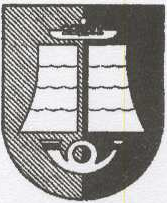 